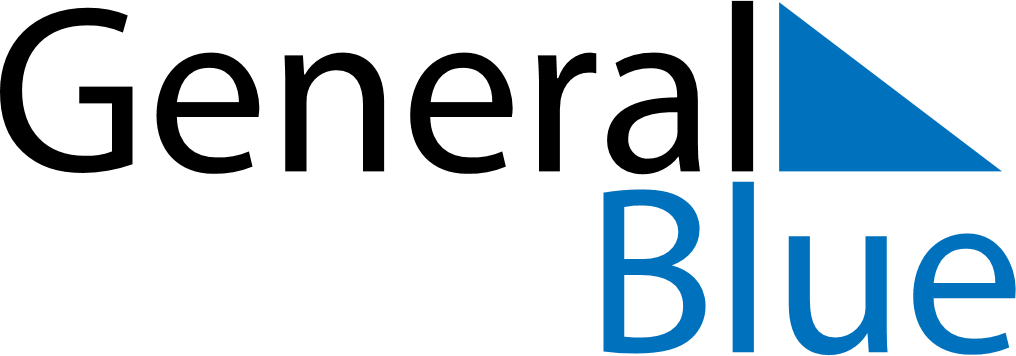 March 2027March 2027March 2027March 2027Saint HelenaSaint HelenaSaint HelenaMondayTuesdayWednesdayThursdayFridaySaturdaySaturdaySunday123456678910111213131415161718192020212223242526272728Good FridayEaster Sunday293031Easter Monday